Active CitizenshipWhat does it mean to be an active citizen?What happens when you have a corrupt government, or a government who is attacking a certain group of people?3 Types of Citizens:The Activist - someone who actively ____________________ against the ________________________ andtheir ________________________The Bystander - someone who _________________________and lets it all happen because they don't want tobe _________________________The Perpetrator - someone who is ______________________ the bad things and ____________________ thegovernmentExamplesActivistsBystandersPerpetratorsMahatmas Gandhi 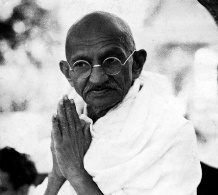 - India 1930- brought independence to India- non-violent action- mass ________________________________________________- hunger strikes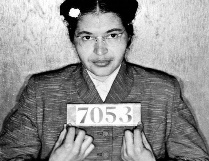 Rosa ParksAlabama - 1955- Parks, an African American woman, ____________________ to give up her bus seat to a white man- set in motion Dr. Martin Luther King Jr's ______________________________________________ bus boycottGerman people during the Holocaust - 1939 – 1945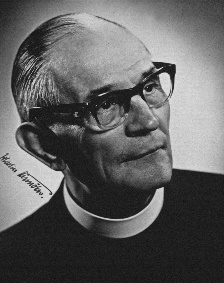 - Martin NiemollerThe Sudan – 1993- _______________________________________________________- took his picture, won Pulitzer Prize for photography- questions raised about what happened to the girl afterward, and he didn't know - didn't help herIrma Grese - The Holocaust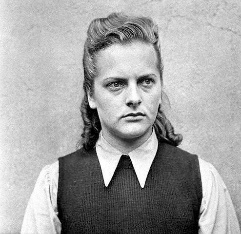 - extremely __________________ towards women in concentration camp- captured and _______________ during Nuremburg Trials after warAdolf Eichmann – The Holocaust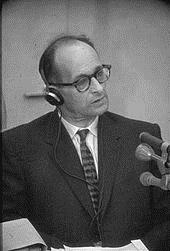 - came up with the idea of how to ____________ people during the Holocaust - __________________________ for killing so many